Publicado en Madrid el 09/04/2018 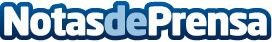 La Fundación Corell y la Universidad Antonio Nebrija firman un convenio de colaboración Mediante este acuerdo, la Universidad Nebrija, la Fundación Nebrija y la Fundación Corell, colaborarán para el desarrollo de la "Cátedra Global Nebrija-Santander en Tecnologías para el Transporte Sostenible"Datos de contacto:Noelia Perlacia915191005Nota de prensa publicada en: https://www.notasdeprensa.es/la-fundacion-corell-y-la-universidad-antonio Categorias: Madrid Logística Recursos humanos Universidades Innovación Tecnológica http://www.notasdeprensa.es